Отчет   объединения «Веселый лоскуток» 2 группыТемы занятий:Интернет ресурсы: ddt-griv.ru (страничка педагога – Барышникова Л.С.),   stranamasterov.ru, http//nsportal.ruИзделия по темам: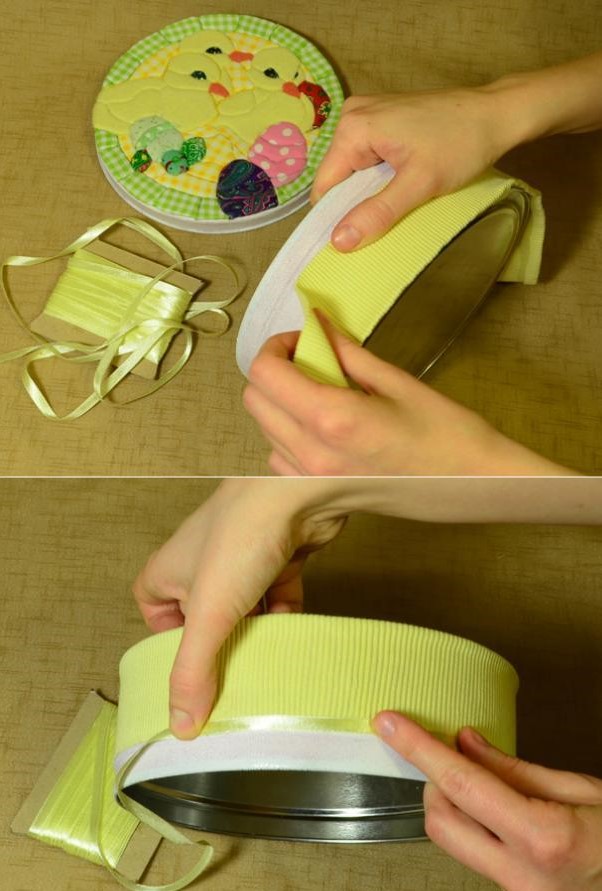 2.    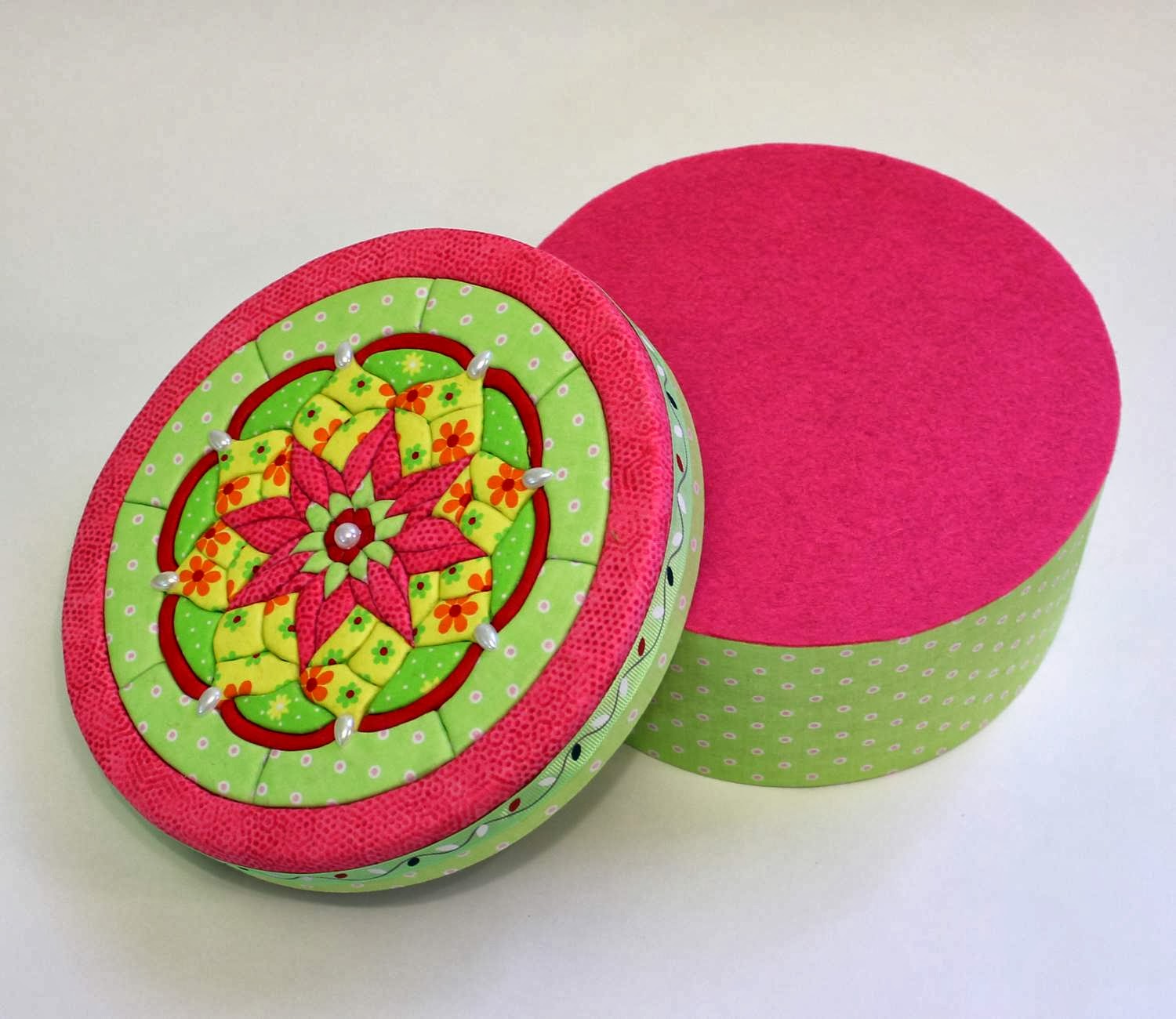 3. 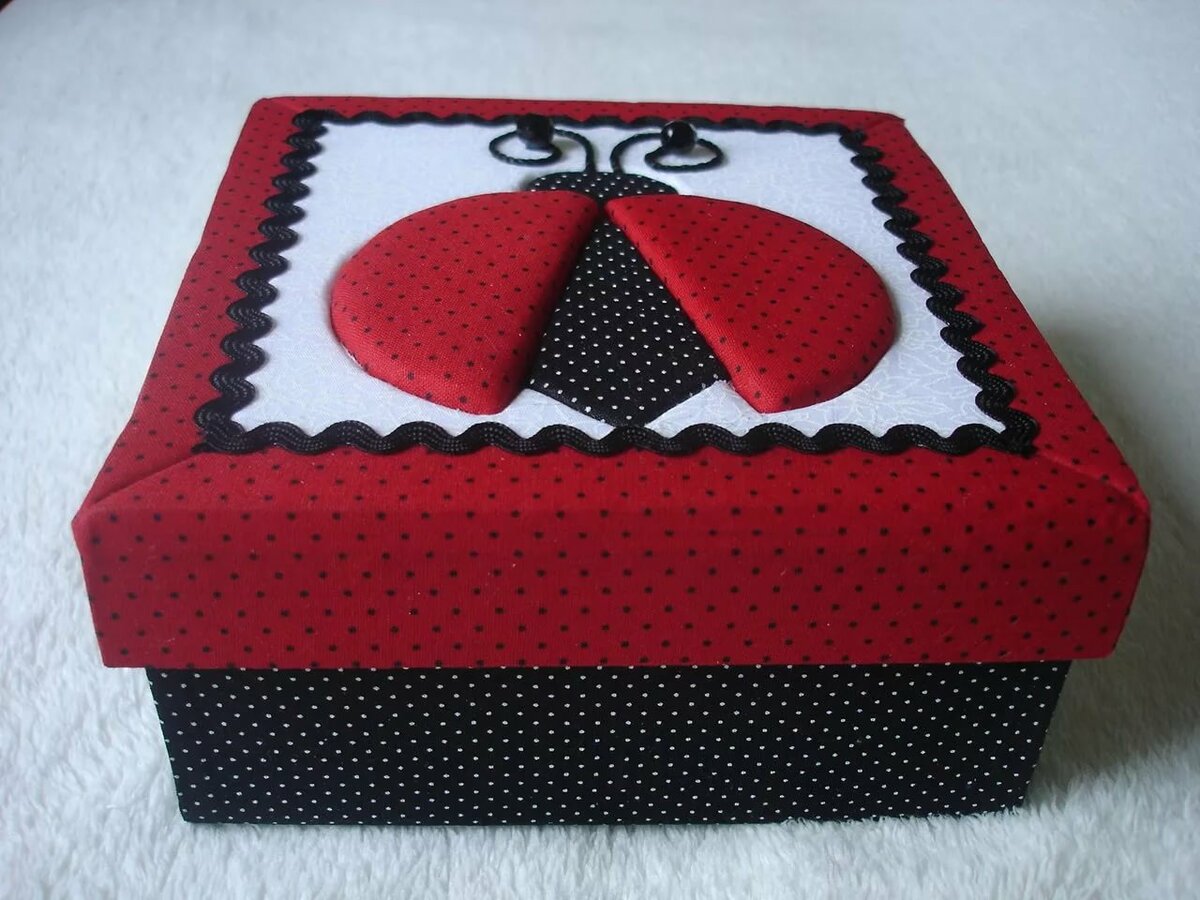 Участие в конкурсе:- http//centrideia.ru  «Салют, Победа!»  «Голубь Мира» Автор: Феняк Вероника, 10 лет  Объединение «Весёлый лоскуток» 2 группа 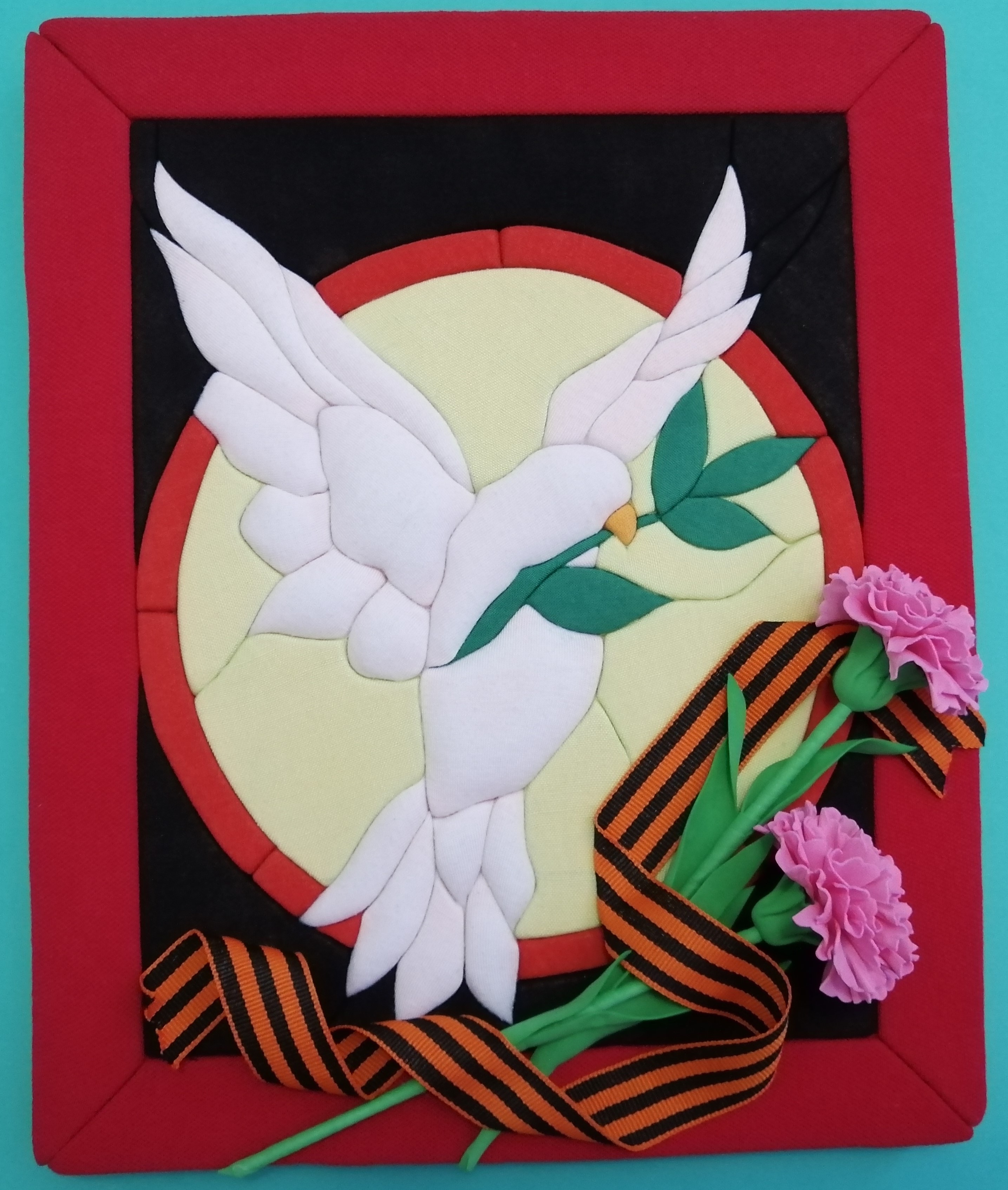 Воспитательная работа.В преддверии выходных и праздничных дней (с 9 по 11 мая) в объединении с учащимися и родителями до 8 мая проводилась разъяснительная работа в группе WhatsApp о правилах безопасного поведения детей в быту, на дорого и местах массового скопления людей, на объектах железнодорожного транспорта, водных объектах, а также недопустимости их появления в торговых центрах, парках и других общественных местах до окончания режима «Повышенной готовности».Тема занятияДата 1 группаИспользуемая литератураМатериалы и оборудованиеИзготовление поделки "Шкатулка". Перевод шаблонов на пенопласт.08.05.20Агишева Т.А. Подарки своими руками.Пенопластовые заготовки; Ножницы; клей-карандаш; Карандаш; Канцелярский нож; Стек (пилочка); Ткань; линейка.Изготовление поделки "Шкатулка".  Окончательное оформление работы.13.05.20Агишева Т.А. Подарки своими руками.Пенопластовые заготовки; Ножницы; клей-карандаш; Карандаш; Канцелярский нож; Стек (пилочка); Ткань; линейка.